Задания для дистанционного обучения по английскому языку на 21.04.2020г.____________________________________________________________Преподаватель: Бондарева Е.А.Почта: elen.bondarevva@yandex.ru__________________________________________________________________Здравствуйте, уважаемые обучающиеся, как Вы знаете на время сложной эпидемиологической обстановки, наш техникум перешел на дистанционное обучение,  в связи с этим отправляю Вам задания для самостоятельного изучения.Порядок выполнения:Задания выполняются в рабочей тетради обучающегося.На период дистанционного обучения выполненную работу необходимо отправить на электронную почту: Elen.bondarevva@yandex.ruПрактическое занятие по теме: Asking the Way and Giving Directions.Цель: формирование умения ориентироваться в незнакомом городе, отвечать на вопрос How do I get to..?Сегодня мы повторим предлоги места в английском языке.Задание №1. Изучите теоретический материал, составьте конспект.1.near — недалеко, рядом сThere is a tree near the river.2. under — подMy dog is under the tree.3. above, over — надПредлог above — имеет значение над предметом, не нависая над ним.The picture is above the sofa.  — Эта картина висит над диваном.over — имеет значение именно над предметом, нависая над ним.There is a lamp over the table. — Над столом висит лампа.4. in front of — перед (чем-либо)There is a lawn in front of the house.5. behind — позади (чего-либо)There is a big garden behind the house.6. in the middle of — посерединеThere are flower-beds in the middle of the lawn.7. between — между двумя предметамиThere is a bench between two bushes.Задание № 2. Translate the sentences into Russian.There is a bench near the river.There is a dog under the bench.The bird is flying over the river.There are bushes in front of the trees.The houses are behind the trees.The big dog is sitting in the middle of the lawn.There is a lake between two hills.I wish you good luck. The lesson is over. Good bye!HomeworkЗадание № 1. Look at the plan and write down the words.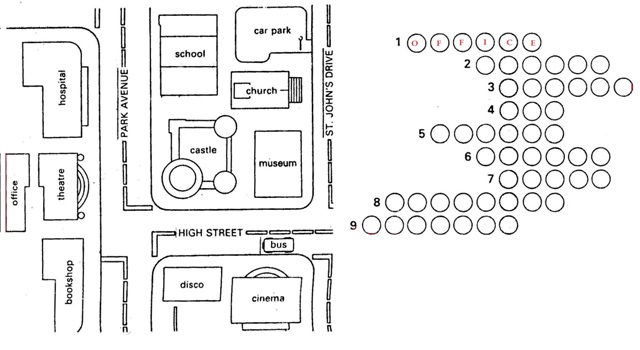 It’s behind the theatre.It’s on the corner of Park Avenue and the High Street.It’s opposite the cinema.It’s in front of the cinema.It’s between the museum and the car park.It’s in the High Street.It’s next to the cinema.Go down the   High   Street   to   the theatre.It’s near the bookshop.